Федеральное государственное бюджетное образовательное учреждение  «Академия постдипломного образования» ФНКЦФедерального медико-биологического агентства КАФЕДРА КЛИНИЧЕСКОЙ ЛАБОРАТОРНОЙ ДИАГНОСТИКИ и ПАТОЛОГИЧЕСКОЙ АНАТОМИИЗачет по теме «Белки»Рассчитать концентрацию белка во фракциях и альбумин-глобулиновый коэффициент, если общий белок 80 г/л, а % содержание белков следующее: альбумины - 50 %, α1-глобулины -5 %, α2-глобулины - 10 %, β-глобулины - 15 %, γ-глобулины - 20 %.Проинтерпретировать результаты анализа.Рассчитать концентрацию белка во фракциях и альбумин-глобулиновый коэффициент, если общий белок 60 г/л, а % содержание белков следующее: альбумины - 40 %, α1-глобулины - 5 %,           α2-глобулины - 8 %, β-глобулины - 12 %, γ-глобулины - 35 %.                 Проинтерпретировать результаты анализа.Справочно – Картина распределения белковых фркций в норме.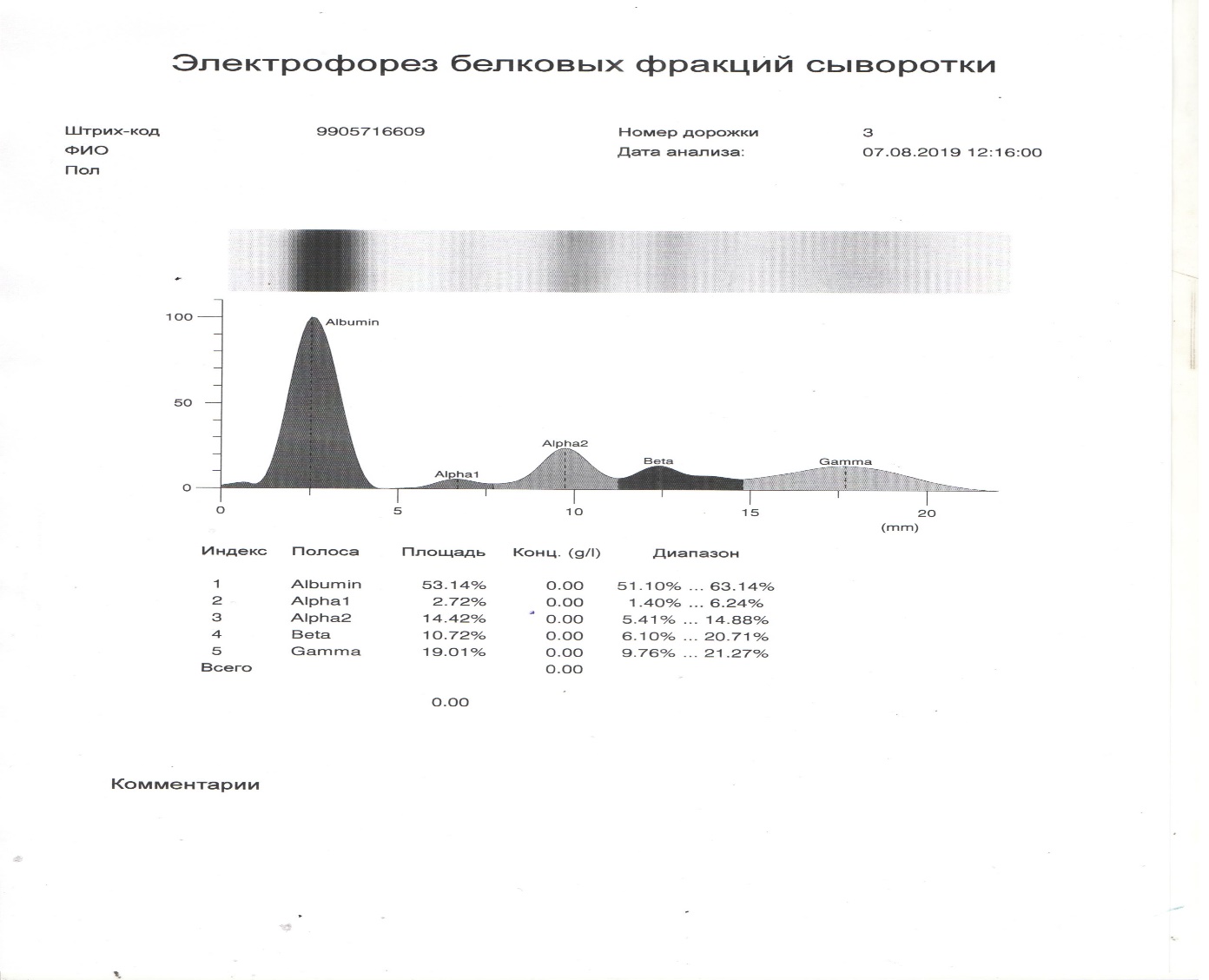 Задача 3. Обьяснить, какие отклонения от нормы наблюдаем и когда такое может быть? Материал для исследования?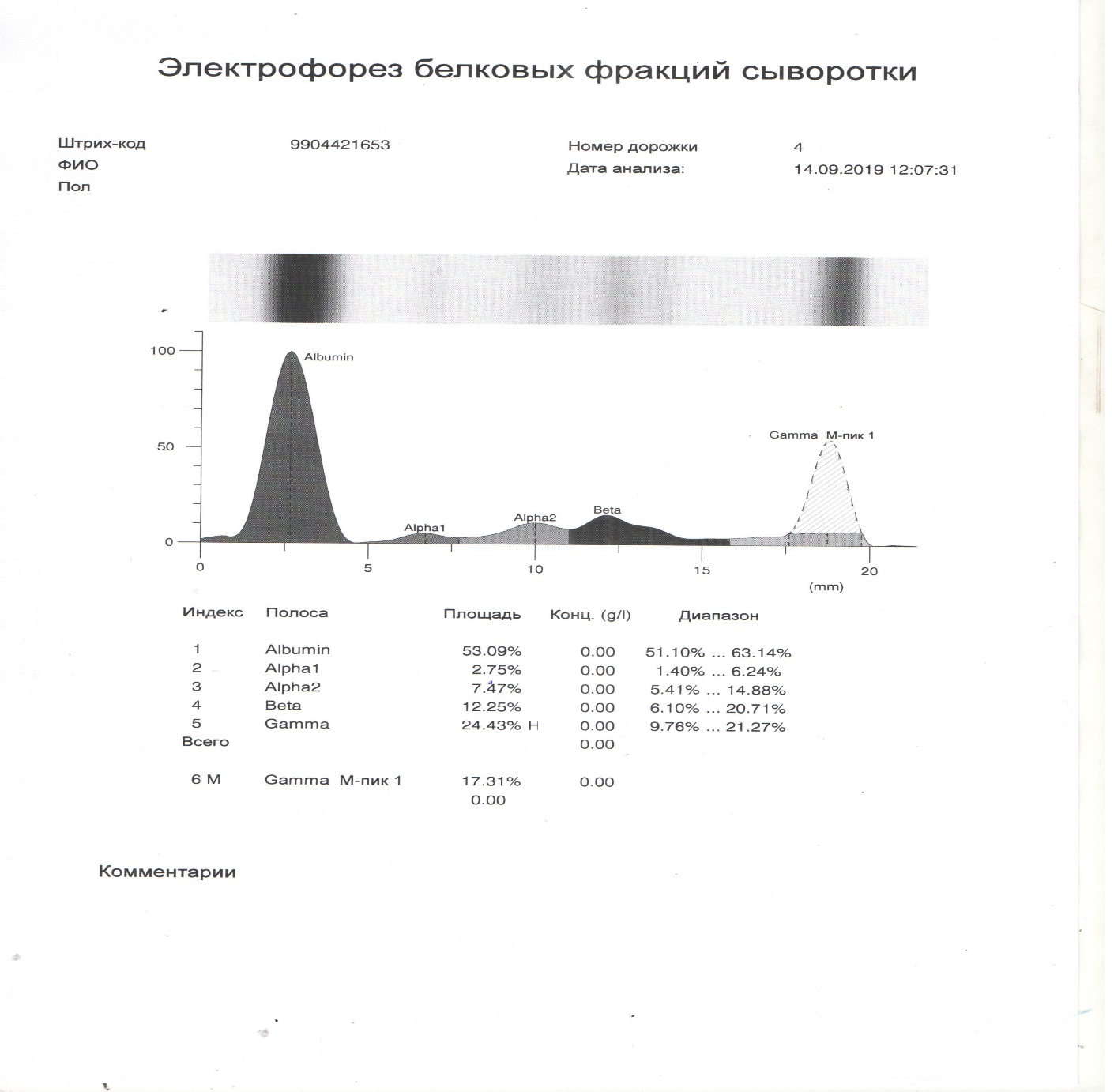 Задача 4. Обьяснить, какие отклонения от нормы наблюдаем и когда такое может быть? Материал для исследования?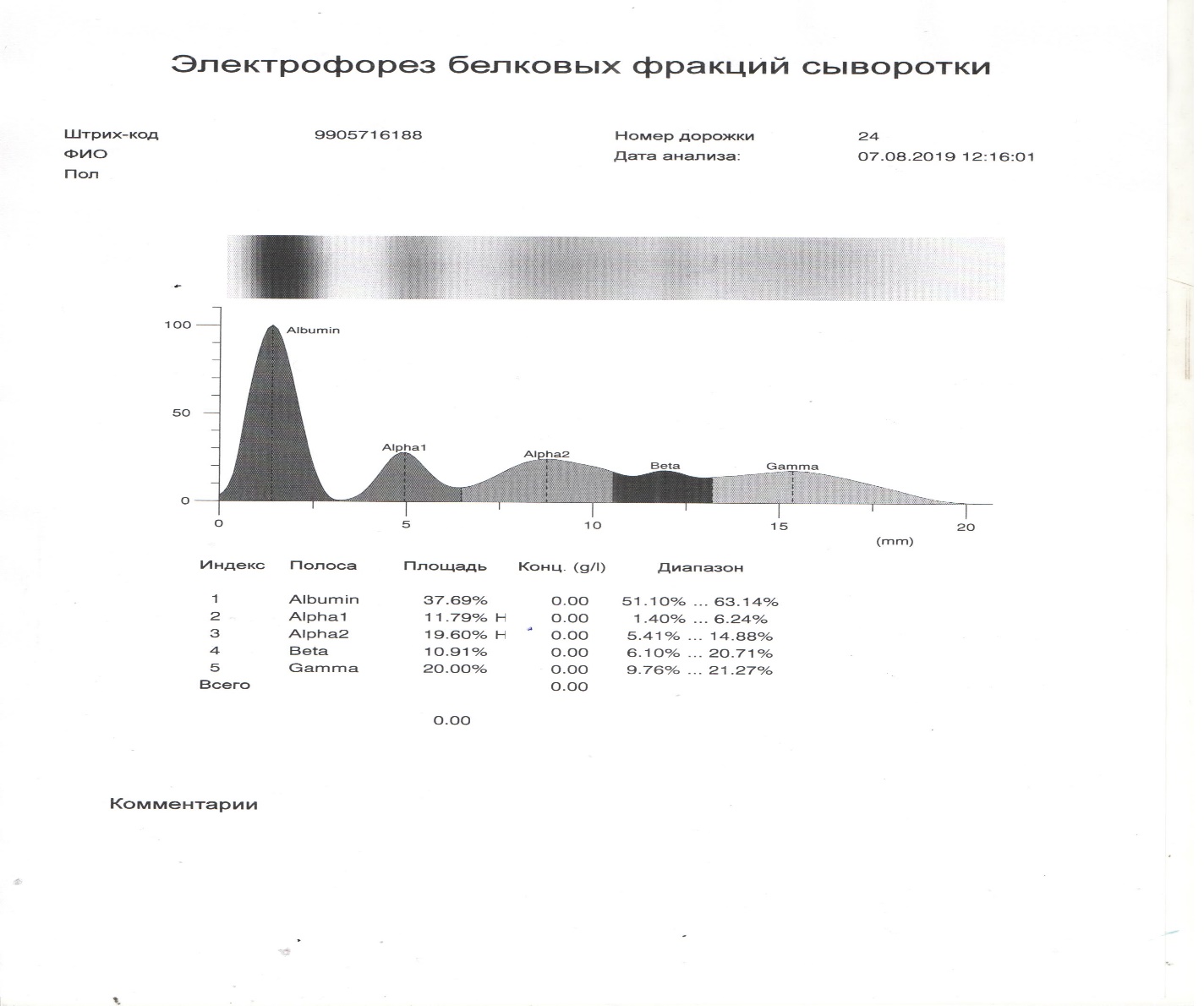 